SZACOWANIE WAROTOŚCI ZAMÓWIENIAW ramach przygotowań do rozpoczęcia postępowania o udzielenie przez Ministerstwo Rozwoju, Pracy i Technologii zamówienia publicznego na wykonanie 
i dostawę artykułów informacyjno - promocyjnych w ramach projektu pozakonkursowego pn. “Promocja gospodarki w oparciu o polskie marki produktowe – Marka Polskiej Gospodarki – Brand”, poddziałanie 3.3.2 Programu Operacyjnego Inteligentny Rozwój 2014-2020 (PO IR)”, zwracamy się z prośbą o wycenę usługi zgodnie z opisem zamieszczonym poniżej.Szczegółowy opis przedmiotu zamówieniana wykonanie i dostawę artykułów informacyjno-promocyjnychI. Część ogólna 1. Przedmiotem zamówienia jest wykonanie i dostawa artykułów informacyjno-promocyjnych, zwanych dalej „artykułami”. 2. Wymagania dotyczące jakości wykonania artykułów oraz ich wykaz zostały określone odpowiednio w części II i V niniejszego dokumentu. 3. Zakres zamówienia obejmuje: 3.1. zaprojektowanie graficzne poszczególnych artykułów oraz oznakowanie artykułów zgodnie ze wskazówkami Zamawiającego. Szczegółowe wytyczne dotyczące zasad stosowania i rozmieszczania znaków graficznych wraz ze wszystkimi plikami graficznymi do wykorzystania przy oznakowaniu artykułów zostaną przekazane Wykonawcy w dniu zawarcia umowy. Wskazanie elementów nadruku na poszczególnych artykułach: Wykonawca zobowiązuje się do oznaczenia materiałów promocyjnych logotypem Unii Europejskiej i Europejskiego Funduszu Rozwoju Regionalnego oraz Programu Operacyjnego Inteligentny Rozwój 2014-2020, a także informacją o współfinansowaniu projektu ze środków Europejskiego Funduszu Rozwoju Regionalnego. Ponadto zobowiązany jest do stosowania logotypów Programu Operacyjnego Inteligentny Rozwój 2014-2020 i Unii Europejskiej oraz Europejskiego Funduszu Rozwoju Regionalnego zgodnie z Wytycznymi w zakresie komunikacji i promocji, które są dostępne na stronie internetowej: www.poir.gov.pl. Wykonawca zobowiązany jest do stosowania logotypu oraz elementów identyfikacji Marki Polskiej Gospodarki (MPG) wg standardów oraz idei zaprezentowanych w Księdze Marki Polskiej Gospodarki, dostępnej na stronie https://www.gov.pl/web/przedsiebiorczosc-technologia/marka-polskiej-gospodarki. Przykłady znaków wykorzystywanych do oznakowania artykułów zostały przedstawione w części VI SOPZ. 3.2. wykonanie artykułów, 3.3. dostarczenie, w ramach wynagrodzenia, artykułów w liczbie oraz rodzaju wskazanym przez Zamawiającego, do siedziby Zamawiającego. 4. Termin realizacji: do 40 dni kalendarzowych od daty zawarcia Umowy.II Wymagania dotyczące jakości wykonania artykułówWszystkie artykuły muszą być nowe, w pierwszym gatunku i spełniać następujące kryteria: 1. Funkcjonalność tj. spełnianie swojego przeznaczenia np.: 1.1. czy artykuły zapewniają łatwe i bezproblemowe korzystanie z nich? 2. Trwałość tj. czy artykuł nie ulega trwałym zniekształceniom, np.:2.1. czy jest odporny na wstrząsy? 2.2. czy artykuł nie ulega zniszczeniu przy zwykłym korzystaniu? 2.3. czy ruchome elementy artykułu zapewniają właściwe funkcjonowanie? 3. Estetyka i precyzja wykonania, np: 3.1. czy nie występują zarysowania, przebarwienia, pęknięcia i inne uszkodzenia artykułu? 3.2. czy poszczególne części artykułu są dobrze do siebie dopasowane oraz zamocowane?3.3. czy graficzne elementy artykułu nie ścierają się, nie rozmazują, ani nie zmieniają kolorów np. podczas pocierania palcem? 3.4. czy sposób wykonania i użyte materiały nie wywołują wątpliwości co do jakości?4. Biodegradowalność – co najmniej 10% materiałów musi być wykonana z materiałów podlegających biodegradacji oraz dodatkowym atutem będzie to, że dany produkt jest polskiej produkcji i został oznakowany „Made in Poland”.III. Do oferty należy dołączyć próbki przedmiotu zamówienia, które będą stanowić podstawę do przeprowadzenia oceny oferty w oparciu o kryterium jakości.W związku z powyższym Wykonawca zobowiązany jest złożyć po jednej próbce następujących artykułów: brelok ekologiczny drewniany z logo MPG, ochronne etui na kartę kredytową z logo MPG,walizka z logo MPG,notesy w formacie A5 z logo MPG,torba materiałowa z logo MPG,torba papierowa na materiały z logo MPG,pamięć USB 16 GB z logo MPG,uniwersalny podróżny adapter zasilania z logo MPG, kosmetyczki – komplet z buteleczkami/pojemnikami z logo MPG, długopis ekologiczny papierowy z logo MPG,ołówki drewniane ekologiczne z logo MPG,teczka papierowa z logo MPG,parasolka z logo MPG, opaski odblaskowe z logo MPG,etui na laptopa z logo MPG,długopis z logo MPG,ekologiczna butelka na wodę z logo MPG,przesuwna zaślepka obiektywu kamery internetowej wbudowanej w laptopa (zasłonka na kamerkę laptopa) z logo MPG,komplet maseczka z logo MPG oraz filtrem wymiennym,zestaw piśmienniczy w pudełku z logo MPG,zestaw 2 bezprzewodowych słuchawek z logo MPG.Próbki powinny spełniać wszelkie parametry techniczne odnośnie danego artykułu określone w SOPZ. Próbki powinny być oznakowane dowolną grafiką
 z zachowaniem liczby kolorów określonych dla danego artykułu w SOPZ. Przekazane próbki będą stanowić podstawę do przeprowadzenia oceny oferty 
w oparciu o kryterium jakości artykułów. Jeżeli wykonawca nie złoży wymaganych próbek, Zamawiający odrzuci ofertę złożoną przez Wykonawcę. Zamawiający zaleca oznaczenie próbki przez Wykonawcę tak, aby możliwa była identyfikacja przynależności próbki do oferty złożonej przez danego Wykonawcę.IV. Dostawa zamówienia1. Wykonawca dostarczy, w ramach wynagrodzenia, artykuły w liczbie oraz rodzaju wskazanym przez Zamawiającego pod adres Pl. Trzech Krzyży 3/5, Warszawa. Dostawa będzie zrealizowana wyłącznie w dni robocze w godz. 9:00 – 15:00. Ze względu na procedury ochrony budynków dostawa musi być zgłoszona Zamawiającemu 2 dni wcześniej. 2. Sposób transportu oraz opakowanie artykułów muszą zapewniać zabezpieczenie przed uszkodzeniami. Za szkody powstałe z winy nienależytego opakowania oraz/lub transportu odpowiada Wykonawca. 3. Poszczególne rodzaje artykułów zostaną dostarczone w opisanych opakowaniach zbiorczych. Liczba sztuk artykułów w pojedynczym opakowaniu zbiorczym będzie na bieżąco uzgodniona z Zamawiającym. 4. Na każdym opakowaniu zbiorczym wykonawca zaznaczy rodzaj artykułu wraz z jego krótkim opisem (jeżeli dotyczy, np.: pamięć USB oraz liczbę sztuk w opakowaniu. 5. Przekazanie do Zamawiającego plików źródłowych z projektami graficznymi dla poszczególnych materiałów informacyjno - promocyjnych.V. Wykaz artykułów informacyjno-promocyjnych objętych przedmiotem zamówienia.VI. Przykłady wzorów graficznych do zamieszczenia na materiałach informacyjnychLp.Nazwa produktuSzczegółowy opisLiczba sztuk1brelok ekologiczny drewniany z logo MPGbrelok ekologiczny drewniany z logo MPG
brelok o szerokości 3 cm, drewniany + opracowanie grafiki -nadruk jednostronny, laserowy
materiał solidny, drewniany zakończony karabińczykiem typu na zakrętkę.15002ochronne etui na kartę kredytową z logo MPGSpecyfikacja produktu:
Szerokość: 57mm
Wysokość: 87mmKolor: czerwony z białym nadrukiem logo MPG
Etui ochronne musi posiadać europejski certyfikat TϋV potwierdzający wykonanie na nim testów wg metody ekranowania fal RFID o określonych częstotliwościach.Etui ochronne Antykradzieżowe musi być ekranowanym pokrowcem na kartę płatniczą, które chroni ją przed nieautoryzowanym odczytem danych.Etui ochronne musi dodatkowo zabezpieczać kartę przed zniszczeniem mechanicznym.
Materiał, z którego wykonane jest etui, musi skutecznie blokować sygnał RFID 13,56 MHz uniemożliwiając w ten sposób odczyt danych z karty.15003Walizka wykonana z bardzo trwałego tworzywa, dodatkowo pokryta powłoką zwiększającą odporność na zarysowania.Budowa:- cztery łożyskowane kółka wykonane z tworzywa ABS, pokryte termoplastyczną powłoką,- trzystopniowa, teleskopowa rączka z blokadą- dwa elastyczne, np. gumowe uchwyty do ręki- zabezpieczenie w postaci np. zamka szyfrowego uniemożliwiającego osobom niepożądanym dostęp do wnętrza- system zamykania przydatny w przypadku rewizji bagażu przez służby celne, gwarantujący bezinwazyjne otwarcie walizki oraz jej ponowne zamknięcie, bez uszkodzenia zamka- pasy wewnątrz walizki zabezpieczające ubrania przed przemieszczaniem.Średnia walizka: pojemność: około 63 LKolor: czerwony z białym logo MPG504notesy w formacie A5 z logo MPGNotes formatu A5 w okładce z korka, z gumką, kieszonką i zakładką. Zawiera 160 stron - kratka (gramatura: 70 g/m²). Format A5, technika: grawer Yaggumka oraz pętelka na przybory do pisania - gumka elastyczna w kolorze czerwonymtasiemka satynowa w kolorze czerwonym 15005torba materiałowa z logo MPGtorba materiałowakolor: biały i białe uszy,
 materiał: gruba tkanina bawełniana (100%)
o gramaturze 230 g +/-10 g;
wymiar: 42 cm +/- 1 cm x 38 cm +/-1 cm;
uszy długie o wymiarze: 70 cm +/-1 cm;
nadruk czerwone logo MPG jednostronny: 1+0 sitodruk5006torba papierowa na materiały z logo MPGtorba papierowa na materiały 
materiał: papier dwustronny kredowany, min. 180 g/m2
- dno i górne brzegi wzmocnione tekturą 400 g/m2,
wymiary: ok. 350 x 240 x 90 mm (umożliwiający
swobodne pionowe włożenie dokumentów formatuA4);
uchwyty: bawełniane - sznurkowe w kolorze białym,
przewleczone przez górną zakładkę; nadruk, 
kolor: zewnętrzny – biały, wewnętrzny – czerwony;
wykończenie: uszlachetnienie, laminat matowy, lakier
wybiórczy UV, kolor nadruku: czerwony15007pamięć USB 16 GB z logo MPGpamięć USB 16 GB; wtyczka USB 3.0 oraz wtyczka Type C do łączenia z tabletami i telefonami komórkowymi;
materiał: plastik/silikon + metalowa obrotowa obudowa z otworem na smycz, nadruk: grawer laserowy po obu stronach, pojemność: 16 GB, wymiary: 55 mm x 19 mm x 11 mm (+/- 5 mm), interface: 2.0 USB kolor: czerwony (500 szt), nadruk logo MPG w kolorze białym oraz biały (500 szt), nadruk logo MPG w kolorze czerwonym.15008uniwersalny podróżny adapter zasilania z logo MPG5 różnych wtyczek, które na czas transportu tworzą estetyczną całość. W przypadku konieczności użycia adaptera, wybieramy interesującą nas wtyczkę.Posiada uziemienie oraz pięć niezależnych wtyków sieciowych:USA / Japonia / Tajlandia / Tajwan / Australia / Nowa Zelandia / Europa /Napięcie [V] 	100 – 250Prąd znamionowy [A] 	6.3Maksymalne obciążenie [W] 	15755009kosmetyczki –komplet z buteleczkami/pojemnikami z logo MPGprzeźroczyste kosmetyczki do samolotu dzięki której szybko przejdzie się kontrolę bagażu na lotnisku. Kosmetyczka na podręczne kosmetyki które zawsze widać wraz z buteleczkami/pojemniczkami z logo MPGWymiary: 20x20 centymetrów x25010długopis ekologiczny papierowy z logo MPGEkologiczny biały papierowy długopis z trwałym znakowaniem w postaci nadruku logo MPG. Wymiary: niemniej niż 9 mm średnicy, niemniej niż 13 cm długości, kolor nadruku: czerwony.150011ołówki drewniane ekologiczne z logo MPGmateriał: drewno naturalne;wymiary: średnica niemniej niż 7 mm, długość niemniej niż 140 mmkolorystyka: naturalny;wykończenie: zatemperowany, o miękkości HB lub B;nadruk: 1+0 tampodruk; kolor nadruku: czarny. 150012teczka papierowa z logo MPGTeczka papierowa:Format A4, zamykana gumką o guzik. Materiał papier, kolor: biały z z czerwonym logo MPG.100013parasolka z logo MPGParasolka: dwuosobowa, czasza niemniej niż 115 cm, elegancki uchwyt, mocny stelaż, kolor: biało - czerwony z nadrukiem koloru białego logo MPG.12014opaski odblaskowe z logo MPGOpaski odblaskowe: opaska odblaskowa samozwijająca się/samozaciskowa. Kolor: biały. Nadruk w kolorze czerwonym - logo MPG.Wymiary: niemniej niż 40 cm długości i niemniej niż 3cm150015etui na laptopa z logo MPGEtui na laptopa na mniej niż 15’’Materiał: skóra licowa, zamknięcie: zamek błyskawiczny.Kolor czarny. Logo MPG wypalone laserem.5016długopis z logo MPGDługopis: metalowy, wysokiej jakości grawer laserowy z logo MPG.Wymiary: długość – niemniej niż 14 cm, kolor wkładu: niebieski, kolor obudowy: czerwony100017ekologiczna butelka na wodę z logo MPGEKOLOGICZNA BUTELKA/KUBEK NA WODĘ ZE STALI NIERDZEWNEJ OD 0,5 ML DO 0,7 ml W BAMBUSOWEJ OBUDOWIE.Bambusowa zakrętka wyposażona powinna być w uszczelkę dzięki czemu butelka będzie szczelna.Pojemność: 500 ml lub 750 mlUtrzymywanie temperatury: do 12 h napoje ciepłe, do 24 h napoje zimneMateriał: stal nierdzewna 18/8Logo MPG wypalone laserem.50018przesuwna zaślepka obiektywu kamery internetowej wbudowanej w laptopa (zasłonka na kamerkę laptopa) z logo MPGZaślepka na kamerę z grafiką zadrukowaną z logo MPG, z personalizowaną kartą informacyjną zadrukowaną dwustronnie z logo MPG. Całość zapakowana w torebeczkę z polipropylenu o wysokiej przeźroczystości.Pakiety spakowane po 20/30 lub więcej sztuk dla łatwiejszego przechowywania i dystrybucji.150019Komplet maseczka z logo MPG oraz filtrem wymiennymWielorazowa maska bawełniana 2-warstwowa z elastyczną gumką na uszy i z drucikiem na nos.WŁAŚCIWOŚCI :- wysokiej jakości bawełna o gęstym splocie,- 2 warstwy (optymalne do swobodnego oddychania),- musi posiadać kieszeń na wymienny filtr,- filtr typu FFP2/N95 PM2.5- gumki na uszy- drucik na nos,- kolor maski : czarny,- nadruk: logo MPG w prawym górnym rogu maseczki, kolor nadruku: biały- modny i oryginalny krój,- prać w temp. 60 stopni,- rozmiar uniwersalny.Maseczki wraz z filtrami zapakowane w transparentny woreczek foliowy w sterylnych warunkach i ologowany.150020zestaw piśmienniczy w pudełku z logo MPGZestaw składający się z dwóch długopisów (w tym długopis kulkowy) w tekturowym pudełku. Elegancki, błyszczący korpus długopisów.  Długopis kulkowy zabezpieczony przed wysychaniem.Wymiary: około 175 x 60 x 25 mm Kolor pudełka czarny, nadruk logo MPG w kolorze białym.50021.zestaw 2 bezprzewodowych słuchawek z logo MPGZestaw 2 bezprzewodowych słuchawek stereo Bluetooth TWS 5.0 z wbudowaną baterią 45 mAh; Czas odtwarzania ok. 3 godziny;  kabel do ładowania micro USB; Zapakowane w pudełko, które działa również jako stacja ładująca z akumulatorem Li-ion 250 mAh;Wymiary: 9X4,1X3,1 CMWaga: 0.1 kgKolor: białyNadruk logo MPG czerwonyMateriał: PlasticMożliwe techniki nadruku: etykieta cyfrowa (naklejka)500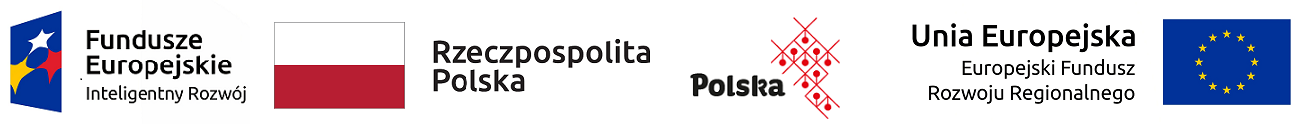 